FICHE INDIVIDUELLE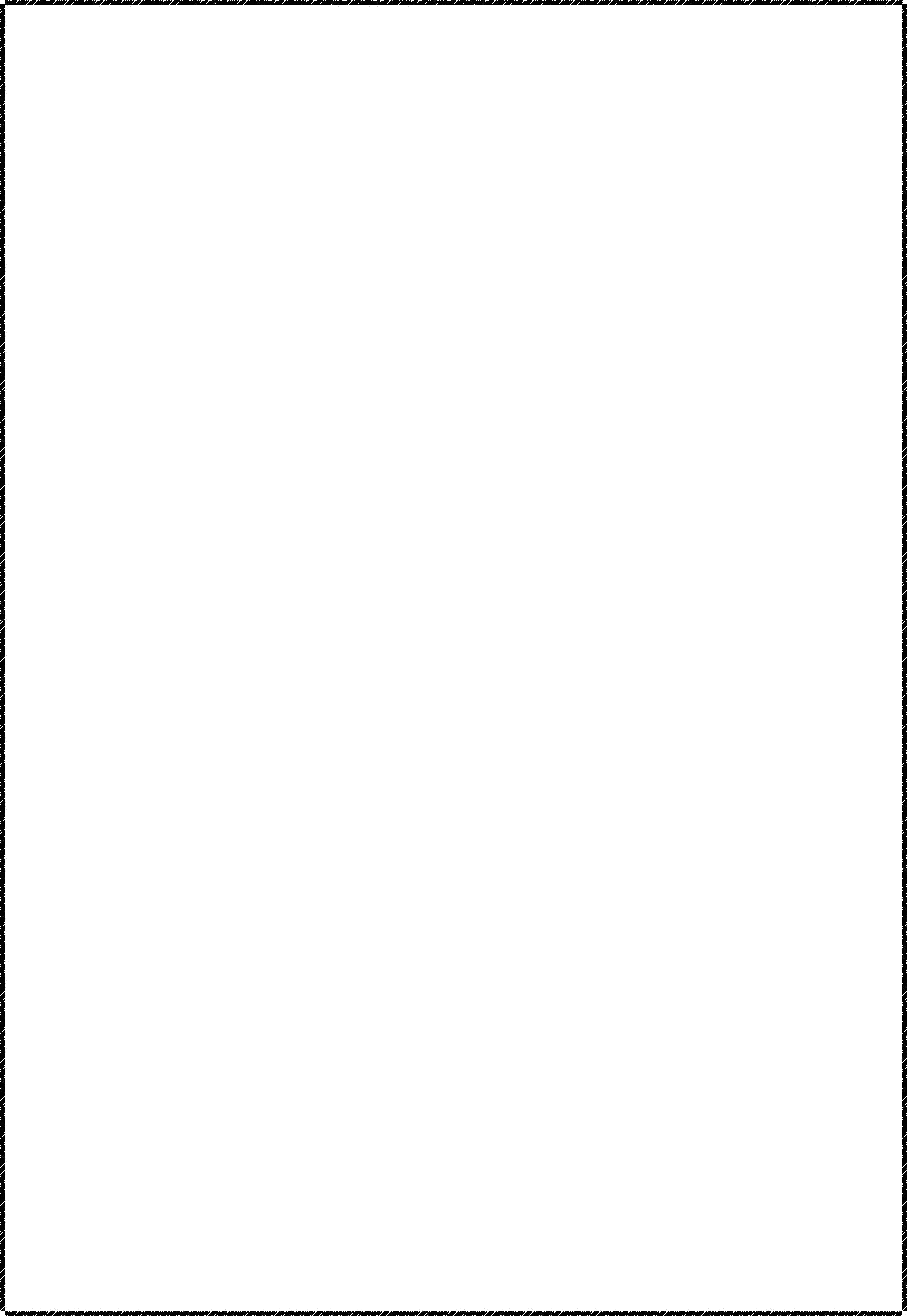 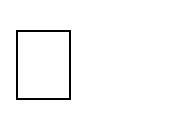 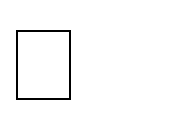                                 CLASSE CONCOURS HIP HOPNOM de l’élève :	PRÉNOM :Date de naissance :Niveau scolaire année en cours (Classe) : Etablissement scolaire :Adresse : Code postal : Ville :Portable (élève) : Mail (élève) :..............................................................................................:...................................................................................................................................................................................................................................................................Nom, prénom Responsable 2 :...FORMATION ARTISTIQUE(Ecoles, disciplines, professeurs...)Nombre d’années de danse :Ecole actuellement fréquentée et nom du professeur :Techniques pratiquées :Classique            Jazz             Contemporain               Hip Hop   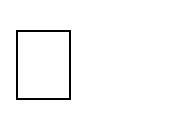 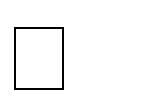 Pratique préférée :Classique            Jazz             Contemporain                Hip Hop   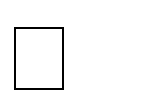 Expérience scénique en tant que :Amateur         Semi-professionnel          Professionnel ATTENTION :Inscription en déposant ou en envoyant le dossier à l'école avant le : MERCREDI 12 SEPTEMBRE MODALITES D’INSCRIPTION Une photoUn chèque de 10 euros libellé à l’ordre de « synergie danse »La fiche d’inscription à renvoyer avant le mercredi 12 septembre à l’adresse suivante :STUDIO ART DANCE (LIEU DE L’AUDITION) 1, RUE SAINT JACQUES DE BEZEGOND91150 ETAMPES PROGRAMME DE L’AUDITIONL’audition se fait devant un jury de Professionnels : -Echauffement (30 min)-Apprentissage d’une chorégraphie (30 min)-Freestyle (5 min)-Entretien avec les professeurs (5 min)HORAIRES :10H-13H : Ados/adultes (dès 14 ans)Pour tout renseignement, merci de contacter par :Mail :studioartdance@gmail.comTel : 06 77 15 31 16 (Juliette Rotrou- Directrice Artistique)J’ai pris connaissance des modalités d’inscription ainsi que du programme de l’audition et m’engage à en respecter les différentes dispositions.Fait à	leSignature du candidat,	Signature des parents,Qualité : PèreMèreTuteurProfession :Adresse : Code postal :Ville :Tel domicile :Portable :Mail :Qualité : PèreMèreTuteurProfession :Adresse : Code postal :Ville :Tel domicile :Portable :Mail :